Как узнать, подал ли работодатель в ПФР сведения о вашем увольнении?Предлагаем вашему вниманию подробную видеоинструкцию:http://www.pfrf.ru/branches/stavropol/info/~Gragdanam..#ПФР #Пенсионныйфонд #важнознать #услугиПФР #ЭТК 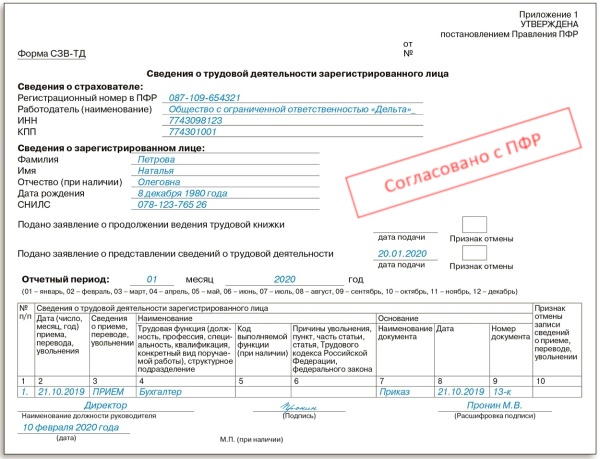 